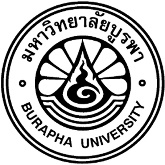 	    แบบเสนอชื่อเรื่องวิทยานิพนธ์และขออนุมัติแต่งตั้งคณะกรรมการควบคุมวิทยานิพนธ์	……………………………………………………………………………………………………………………………………………..เรียน คณบดีบัณฑิตวิทยาลัยข้าพเจ้า (นาย/นาง/นางสาว)				        รหัสประจำตัวนิสิตหลักสูตร				                สาขาวิชา 				คณะ 				  เข้าศึกษาในปีการศึกษา	         ภาคต้น   ภาคปลาย     การศึกษาแบบ  เต็มเวลา    ไม่เต็มเวลา รูปแบบการเรียนแบบ  ก 1 (ทำวิทยานิพนธ์ 36 หน่วยกิต)        ก 2 (เรียนรายวิชา 12 หน่วยกิตและทำวิทยานิพนธ์ 12 หน่วยกิต)       โทรศัพท์					E-mail									ชื่อเรื่องวิทยานิพนธ์ (ภาษาไทย)											ชื่อเรื่องวิทยานิพนธ์ (ภาษาอังกฤษ)											ขออนุมัติแต่งตั้งคณะกรรมการควบคุมวิทยานิพนธ์ ดังนี้จึงเรียนมาเพื่อโปรดพิจารณา	ลงชื่อนิสิต									(					)		  วันที่	        เดือน		พ.ศ.     	ชื่อ-สกุล(พร้อมตำแหน่งทางวิชาการ)วุฒิการศึกษาสูงสุดสังกัด/สถาบันลงนาม1. อาจารย์ที่ปรึกษาหลัก……………………………….……………..……………….….………………….………….…..…………………………….….2.  อาจารย์ที่ปรึกษาร่วม………………….…………………….……………………….….……………….…………..….……………………..….…..…3.  อาจารย์ที่ปรึกษาร่วม………………….…………………..………………………….….……………….………………...…………………………..…** (อาจารย์ที่ปรึกษาร่วม (ถ้ามี) ไม่เกิน  2 คน)**** (อาจารย์ที่ปรึกษาร่วม (ถ้ามี) ไม่เกิน  2 คน)**** (อาจารย์ที่ปรึกษาร่วม (ถ้ามี) ไม่เกิน  2 คน)**** (อาจารย์ที่ปรึกษาร่วม (ถ้ามี) ไม่เกิน  2 คน)** เห็นชอบ            ไม่เห็นชอบ           (ลงนาม)…………………………………………..……………                      (……………………………………………….…)ประธานหลักสูตร           วันที่………เดือน……………………..พ.ศ. …………… เห็นชอบ            ไม่เห็นชอบ       (ลงนาม)…………………………………………………………..….                (………………………………………………………….…)                หัวหน้าภาควิชา/ประธานสาขาวิชา            วันที่………เดือน……………………..พ.ศ. …………… เห็นชอบ            ไม่เห็นชอบ         (ลงนาม)………………………………………………………….        (………………………………………………………..)    คณบดีคณะ................................................   วันที่………เดือน……………………..พ.ศ. …………… อนุมัติ            ไม่อนุมัติ         (ลงนาม)………………………………………………………….        (………………………………………………………..)    คณบดีบัณฑิตวิทยาลัย   วันที่………เดือน……………………..พ.ศ. ……………รายการเอกสารแนบรายการเอกสารแนบ  การอบรมระบบสารสนเทศของหอสมุด  การอบรมจริยธรรมการวิจัย  การอบรม i-Thesis  การอบรมเฉพาะทางที่เกี่ยวข้อง  ใบแสดงผลการเรียนที่ print จากระบบทะเบียน